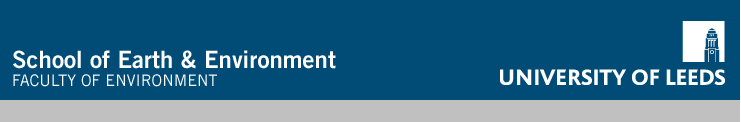 Postgraduate Researcher (PGR)Handbook2017/18September 2017Faculty Graduate SchoolThe SchoolYour Programme of Study4.	DevelopmentFinanceFacilitiesHealth and SafetyThe Wider University and Getting HelpResources